В целях повышения уровня проектной и учебно-исследовательской деятельности старшеклассников более 10 лет при активной поддержке профессорско-преподавательского состава Смоленских  ВУЗов (СмолГУ, СГУ) управление образования и молодежной политики Администрации города Смоленска проводит городскую неделю науки. Для учащихся очень важно общественное признание результатов их ученической исследовательской деятельности. Старшеклассники – победители школьных Дней науки представляют свои учебно-исследовательские проекты, рефераты на кафедрах в высших учебных заведениях города.В 2015 году в городской неделе науки  приняли участие 628 старшеклассников, 148  из них стали победителями и призерами. В городе работают следующие секции:  "Социальная работа в современной России", "Психология в современной жизни",  "Физическая география и геоэкология", "География и туризм", "Английский язык", "Информационные технологии", "Немецкий язык", «Французский язык», "Право и человек", "Экономика", "Право, государство и общество", «Основы потребительских знаний», «Экология», «Биология», «Химия», «История», «Математика», «Физика».С 2012 года секция «Физика» проходит в Информационном центре по атомной энергии в Смоленской области. Центр предоставляет для проведения городской недели Науки современный высокотехнологичное медиакомплекс, сочетающий панорамную 3D-проекцию, стереозвук, интерактивные сенсорные консоли и персональные мониторы.Третий год в городских Днях науки принимают участие ребята из Витебска (Беларусь).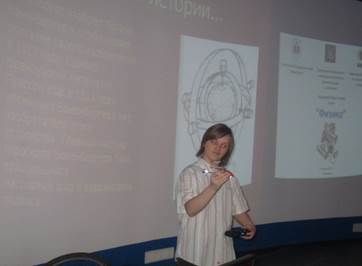 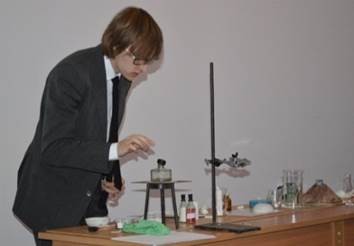 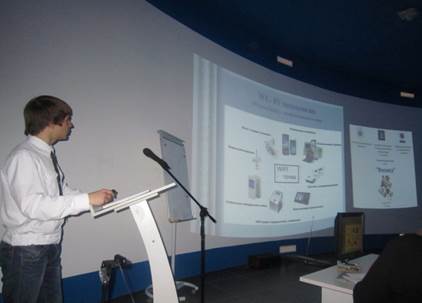 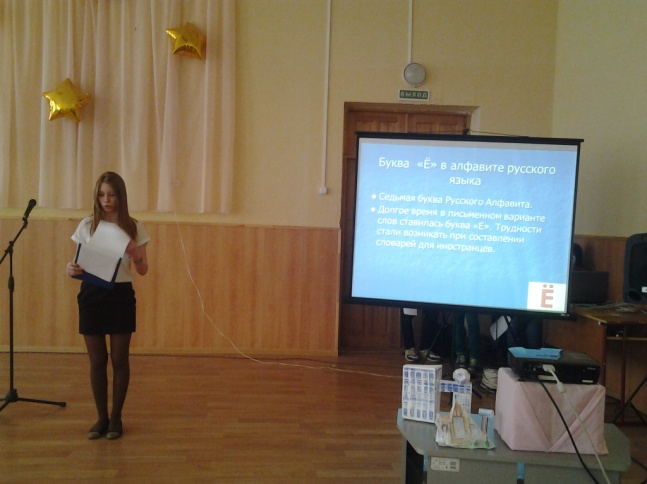 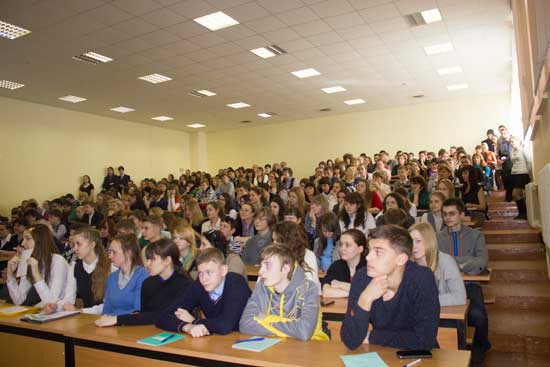 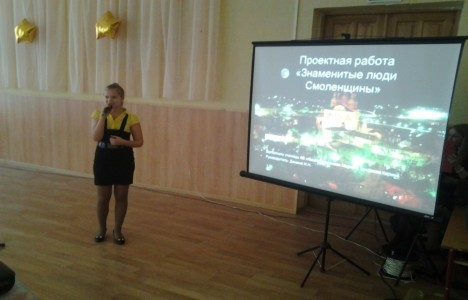 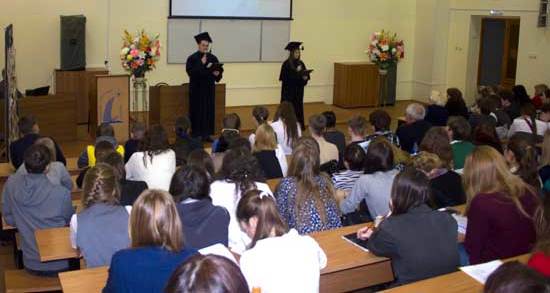 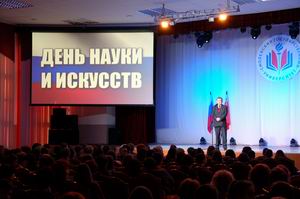 